基本信息基本信息 更新时间：2024-05-08 11:41  更新时间：2024-05-08 11:41  更新时间：2024-05-08 11:41  更新时间：2024-05-08 11:41 姓    名姓    名黄福就黄福就年    龄49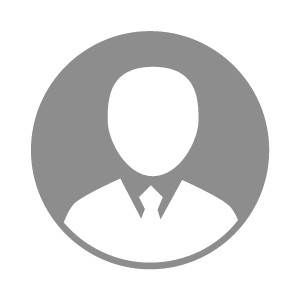 电    话电    话下载后可见下载后可见毕业院校信宜西江中学邮    箱邮    箱下载后可见下载后可见学    历高中住    址住    址广东茂名信宜市北界镇丰月乡广东茂名信宜市北界镇丰月乡期望月薪5000-10000求职意向求职意向兽药销售经理兽药销售经理兽药销售经理兽药销售经理期望地区期望地区广东省|广东省/广州市广东省|广东省/广州市广东省|广东省/广州市广东省|广东省/广州市教育经历教育经历就读学校：茂名职业技术学院 就读学校：茂名职业技术学院 就读学校：茂名职业技术学院 就读学校：茂名职业技术学院 就读学校：茂名职业技术学院 就读学校：茂名职业技术学院 就读学校：茂名职业技术学院 工作经历工作经历工作单位：湖北武汉新联大兽药厂 工作单位：湖北武汉新联大兽药厂 工作单位：湖北武汉新联大兽药厂 工作单位：湖北武汉新联大兽药厂 工作单位：湖北武汉新联大兽药厂 工作单位：湖北武汉新联大兽药厂 工作单位：湖北武汉新联大兽药厂 自我评价自我评价其他特长其他特长